Решение № 132 от 22 декабря 2015 г. О выплате премии за IV квартал 2015 года главе муниципального округа Головинский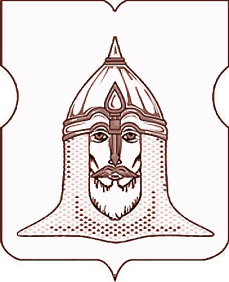 СОВЕТ ДЕПУТАТОВМУНИЦИПАЛЬНОГО ОКРУГА ГОЛОВИНСКИЙРЕШЕНИЕ 22.12.2015года  № 132О выплате премии за IV квартал 2015 года главе муниципального округа ГоловинскийСогласно Трудовому кодексу Российской Федерации, в соответствии со статьей 15 Закона города Москвы от 25 ноября 2009 года № 9 «О гарантиях осуществления полномочий лиц, замещающих муниципальные должности в городе Москве», Порядком оплаты труда муниципальных служащих администрации муниципального округа Головинский, утвержденного решением Совета депутатов муниципального округа Головинский от 25 февраля 2014 года № 18 «Об утверждении Порядка оплаты труда муниципальных служащих администрации муниципального округа Головинский», с учетом сложившейся экономии,Советом депутатов принято решение
1.      Выплатить премию за выполнение особо важных и сложных заданий за IV квартал 2015 года главе муниципального округа Головинский Архипцовой Надежде Васильевне за счет экономии средств по фонду оплаты труда в сумме 150000 (сто пятьдесят тысяч) рублей 00 копеек по коду бюджетной классификации 900 0102 31А0101 121.
2.      Администрации муниципального округа Головинский обеспечить выплату премии, указанной в пункте 1 настоящего решения.
3.      Настоящее решение вступает в силу со дня его принятия.
4.      Контроль исполнения настоящего решения возложить на главу муниципального округа Головинский Архипцову Н.В. и председателя бюджетно-финансовой комиссии - депутата Мемухину В.Г. Глава  муниципального округа Головинский                                                     Н.В. Архипцова